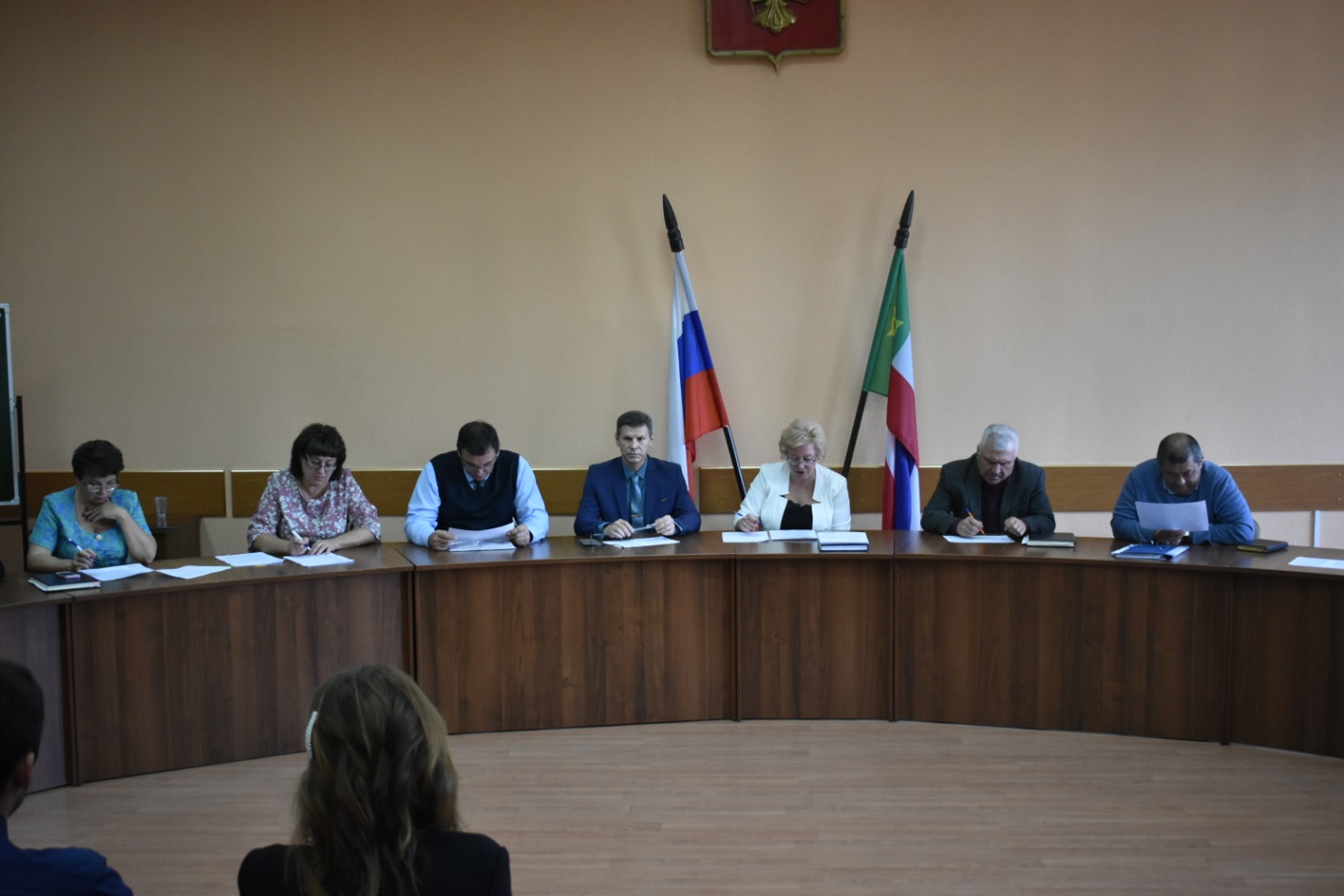 23 сентября Глава Усть-Абаканского района Е.В.Егорова провела очередное заседание Межведомственной комиссии по профилактике правонарушений.            В работе комиссии приняли участие прокурор района  Безгин Ю.Е., Главы поселений, председатель совета депутатов  Усть-Абаканского поссовета  Губина М.А., представители ОМВД России по «Усть-Абаканскому району», управления культуры, молодежной политики, спорта и туризма администрации Усть-Абаканского  района.           В повестку дня были внесены три вопроса: - Об организации профилактической работы с несовершеннолетними, состоящими на учете в комиссии по делам несовершеннолетних, а также  семьями, находящимися в социально-опасном положении с органами местного самоуправления. - Об эффективности спортивной и досуговой работы с населением, в том числе в молодежной среде, пропаганда здорового образа жизни.- Об эффективности контроля за соблюдением миграционного законодательства иностранными гражданами, лицами без гражданства и гражданами Российской Федерации (в порядке контроля).На совещании было принято решение продолжить работу по проведению ежемесячных сверок по семьям с детьми, состоящим на различных видах профилактического учета, оказание своевременной помощи  семьям с детьми, оказавшимся в трудной жизненной ситуации. Участковым уполномоченным полиции совместно с Главами поселений на постоянной основе проводить рейдовые мероприятия по проверки несовершеннолетних лиц, стоящих на всех видах учета и неблагополучные семьи.                  Субъектам профилактики рекомендовано уделить особое внимание работе по вовлечению молодежи в волонтерское движение по пропаганде здорового образа жизни, по организации на бесплатной основе социально-воспитательной, физкультурно-оздоровительной, досуговой и спортивной работы с гражданами. Всем Главам поселений предложено расширить сеть дворовых площадок, особенно во время каникул, организовать размещение в местах проведения массовых мероприятий на территории поселений рекламу по пропаганде здорового образа жизни. Информация по всем вопросам была принята к сведению. Работа по данным направлениям будет продолжена.Секретарь МВКПП  И.Сукач